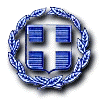 ΕΛΛΗΝΙΚΗ ΔΗΜΟΚΡΑΤΙΑ	  	    	   	             Αθήνα 4/6/2018ΥΠΟΥΡΓΕΙΟ ΕΣΩΤΕΡΙΚΩΝ                                                       Α.Π.:          ΥΠΟΥΡΓΟΣΠρος : Πρόεδρο της ΕΝΠΕΠεριφερειάρχη Θεσσαλίας κ. Κωνσταντίνο ΑγοραστόΚύριε Πρόεδρε της ΕΝΠΕ,Με την ολοκλήρωση της δημόσιας διαβούλευσης του Σχεδίου Νόμου «Μεταρρύθμιση του θεσμικού πλαισίου της Τοπικής Αυτοδιοίκησης –Εμβάθυνση της Δημοκρατίας – Ενίσχυση της Συμμετοχής –Βελτίωση της οικονομικής και αναπτυξιακής λειτουργίας των ΟΤΑ [Πρόγραμμα «ΚΛΕΙΣΘΕΝΗΣ Ι»] - Ρυθμίσεις για τον εκσυγχρονισμό του πλαισίου οργάνωσης και λειτουργίας των ΦΟ.ΔΣ.Α - Ρυθμίσεις για την αποτελεσματικότερη, ταχύτερη και ενιαία άσκηση των αρμοδιοτήτων σχετικά με την απονομή ιθαγένειας και την πολιτογράφηση – Λοιπές διατάξεις αρμοδιότητας ΥΠΕΣ», αλλά και τη δημιουργική αξιοποίηση του ενδιάμεσου χρονικού διαστήματος για την περαιτέρω ανταλλαγή απόψεων, η διαδικασία συζήτησης οδεύει προς το τέλος της. Κατά τη διάρκεια της δημόσιας διαβούλευσης υπεβλήθησαν εκατοντάδες παρατηρήσεις και προτάσεις επί του Σχεδίου Νόμου από μεμονωμένα αυτοδιοικητικά στελέχη και φορείς, καθώς και από πολίτες. Κατόπιν των παραπάνω και έπειτα από την τηλεφωνική επικοινωνία μας όπου εκφράστηκε ανάλογο αίτημα από την πλευρά σας, σας καλώ σε συνάντηση για την υποβολή πρόσθετων παρατηρήσεων επί του συγκεκριμένου Σχεδίου Νόμου, την ερχόμενη Πέμπτη, 7 Ιουνίου 2018, στις 12:30, στον 3ο όροφο του Υπουργείου Εσωτερικών.Με εκτίμηση  Πάνος ΣκουρλέτηςΥπουργός Εσωτερικών